Ранее знакомство с музыкой как фактор гармоничного развития ребёнка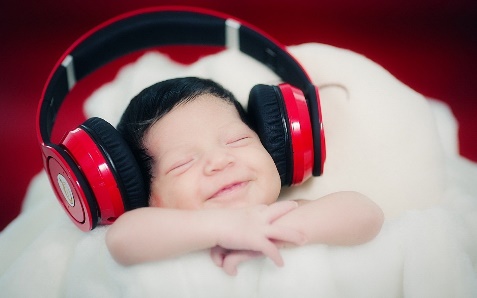 Уже давно известен факт, что занятия музыкой в детстве положительно влияют на формирование физиологических и анатомических структур мозга. Многолетние исследования отечественных и зарубежных психологов показали, что дети, занимающиеся музыкой, опережают своих сверстников в интеллектуальном, социальном и психомоторном развитии. Исследователями также отмечено заметное влияние музыкально-ритмических игр на формирование у детей хороших способностей к восприятию информации и способности концентрировать внимание. Музыка необходима ребёнку для гармоничного психического, личностного, физического и когнитивного развития, она оказывает важнейшее влияние на формирование личностных качеств растущего человека, а также благотворно влияет и на физическое развитие ребенка. В песнях и играх под музыку у детей развиваются и координируются движения. Кроме того, встреча с прекрасной музыкой способствует познавательному развитию малыша. Ребенок запоминает понравившуюся мелодию, ассоциирует ранее услышанные напевы с ситуацией, а восприятие музыки требует от детей концентрации внимания.Музыкальные занятия являются эффективным средством для социальной адаптации ребенка, укрепления положительного эмоционального контакта между взрослым и малышом, а также прекрасной подготовкой для дальнейшего обучения. Каждая из форм работы подбирается с учетом возраста и особенностей развития ребёнка либо группы детей.  В ДОУ занятия музыкой проходят с группами детей, однако это не исключает индивидуальный подход к малышам.В нашем саду в рамках работы консультационно-методического пункта (КМП) занятия проводятся с группой детей от 1,5 до 3 лет. Для занятий подбирается музыкальный материал, соответствующий возрастным особенностям и особенностям развития, подбираются игрушки, удобные и интересные детям. Цели и задачи таких занятий не превышают потенциальных возможностей детей и ориентированы в первую очередь на:активное слушание музыки;знакомство с собственным телом и окружающим миром;развитие слуха;формирование умения распределять внимание в процессе деятельности;развитие фантазии и воображения;формирование музыкальных способностей;гармоничное эмоциональное развитие ребёнка    Раннее музыкальное развитие благотворно влияет и на физическое развитие ребенка. В песнях и играх под музыку у детей развиваются и координируются движения. Кроме того, встреча с прекрасной музыкой способствует познавательному развитию малыша. Ребенок запоминает понравившуюся мелодию, ассоциирует ранее услышанные напевы с ситуацией, а восприятие музыки требует от детей концентрации внимания.Не меньшей силой воздействия на организм, чем ритм, обладает музыкальная интонация. Восприятие музыки –  это активная деятельность, а не одно лишь пассивное слушание. Развитие музыкального восприятия подразумевает развитие эмоциональной отзывчивости на музыку. Первое, на что реагирует ребенок, это интонация в музыке, в песне. С первых месяцев жизни малыш начинает улавливать интонации окружающих его людей, что тесно связано с общим развитием речи. Одно и то же слово, произнесённое с разными интонациями, вызывает разную реакцию у ребёнка.Дети в возрасте до года чувствительны к интонации, она играет большую роль в образовании слухового «багажа», которым малыш начинает пользоваться в более позднем возрасте. Кроме того, дети до года, как правило, с удовольствием слушают звук погремушки и активно извлекают из неё звук самостоятельно. Погремушка является одним из средств привлечения внимания самых маленьких детей: отсутствие реакции на звук погремушки может оказаться тревожным симптомом – свидетельством нарушения слуховых реакций у ребёнка, либо нарушений со стороны центральной нервной системы, неспособности сконцентрировать внимание на звуке.Для ребенка 1-2 года жизни интонации в музыке достаточно для осознания музыкального образа. Именно поэтому в раннем возрасте рекомендуется петь и разучивать с ребенком песни, где важными являются интонации вопроса, ответа, восхищения, печали, радости. А вот для ребенка 3-го года жизни одной только интонации музыки недостаточно. Ему уже необходимо разбираться в таких элементарных средствах музыкальной выразительности, как тембр и сила звучания музыки. В этом возрасте малыши проявляют интерес к музыкальным инструментам и даже пытаются осваивать способы звукоизвлечения. Ребёнку в данном возрасте доступны духовые (дудочки, свистки), ударные (бубен, барабан), ударно-клавишные (металлофон) инструменты. Кроме того, малышам по-прежнему интересна погремушка как источник звука, но задания с ней могут быть усложнены. Знакомство с такими инструментами позволит детям различать тембры разных музыкальных инструментов, тем самым развивая музыкальный слух. Кроме того, не следует забывать, что любые предметы, с помощью которых ребенок может производить какие-либо звуки, не должны исключаться из поля деятельности ребенка. Сюда относятся колокольчики, ложки, посуда. Не стоит ограничивать звукотворческую деятельность ребенка только потому, что взрослые не переносят громких звуков.Период раннего возраста отличается уникальностью и неповторимостью. Для ребенка раннего возраста характерно чувственное познание действительности, и музыка служит отличным проводником в мир новых формирующихся знаний, умений и навыков. Самоценность раннего детства – в остром восприятии окружающего мира, особом мире чувств и представлений.Важно не только заинтересовать и удержать внимание малышей, но и помочь им усвоить новый материал, новые знания. Наиболее подходящей для этого формой занятия является игра. Игра под музыку – прекрасное средство и развития ребёнка, и одновременной его релаксации. Чтобы удержать интерес ребёнка на протяжении всего занятия, одно действие должно сменять другое. Но для того, что ребенок не переутомился, активные действия должны чередоваться со спокойной деятельностью. Движение должно всегда сочетаться с музыкой.Подвижные, пальчиковые и ролевые игры, звукоподражания и игра на детских шумовых инструментах, гимнастика под музыку и пение – необходимый вид деятельности для малышей. В таких играх с другими детьми и взрослыми ребенок использует и развивает многие свои способности. При этом необходимо помнить о роли взрослого в процессе игры. Тембр голоса мамы или папы может послужить либо побуждением к концентрации внимания, либо к успокоению малыша.Кроме активных игр под музыку немаловажную роль играет слушание музыки. Музыка изменяет эмоциональное состояние ребёнка, потому подбор музыки для данного вида деятельности очень важен. Не рекомендуется использовать популярную музыку. Опыт показывает, что достаточно длинное и универсальное воздействие без эффектов «пресыщения» оказывают лишь классические произведения П. И. Чайковского, С. В. Рахманинова, И. С. Баха, Ф. Шопена, К. Глюка, Л. Бетховена и др. Также допустимо прослушивание детских песен, потешек, прибауток.Раннее музыкальное образование подразумевает не только знакомство ребенка с инструментами и музыкой, но и общее развитие психики малыша. Музыка помогает ребёнку осознать себя, через музыку малыш быстрее сближается с окружающим миром, раскрепощается, сближается с другими детьми. Все новое привлекает детей, и если это новое станет таким прекрасным, как музыка, то оно привлечет ребенка и станет частью его духовной жизни в будущем!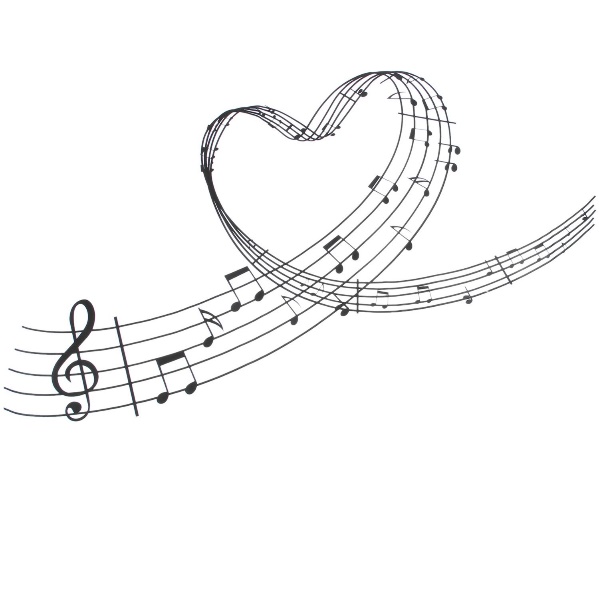 